					Till boende på Marbäck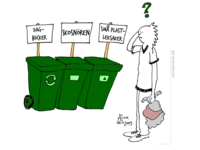 SOPRUMMENDet har till och från varit problem med soprummet som finns vid styrelserummet som gäller adresserna Marbäck nr 2-48 jämn sida. Det är ofta överfullt, allmänt grisigt och även dåligt sorterat. Nu har sophämtningsföretaget meddelat att de kommer börja fotografera soprummet och sker ingen omedelbar förbättring så kommer de att sluta tömma soprummet vilket innebär att vi blir tvungna att stänga det.Nu måste det ske en förändring! Vi kan väl alla hjälpas åt att sköta detta på ett bättre sätt. Kasta inte annat än förpackningar och hushållsavfall; sådant som är skrymmande ska du ta till återvinningsstationen. Allt med sladd eller laddningsbart batteri, lysrör och lågenergi-lampor ska också till återvinningsstationen och det gäller även porslin, keramik, granar.  Sätt inte saker vid sidan om tunnorna för detta tas inte om hand av sophämtarna.Slå ihop kartonger så de tar så lite plats som möjligt.Hälsningar
Styrelsen i brf Marbäck i Svedala